Centrum sociálních služeb Jindřichův Hradec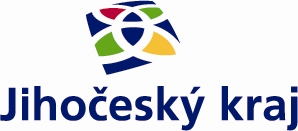 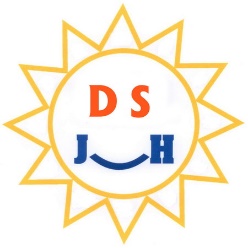 Česká 1175, Jindřichův Hradec II, 377 01, IČO 750 111 91, ČSOB 220196017/0300Domov seniorů Jindřichův HradecOtín 103377 01 Jindřichův HradecČeská republikaTelefon: 384 322 067, 384 321 687E-mail:  vedouci@dsjh.czInternet:      www.dsjh.cz25. února 2022, Jindřichův HradecVyhodnocení poskytování sociálních služeb v DS J. Hradec za rok 2021Domov seniorů Jindřichův Hradec poskytoval v roce 2021 dvě registrované pobytové sociální služby- službu typu domov pro seniory (dle § 49 z.č 108 / 2006 Sb. o sociálních službách) a službu typu domov se zvláštním režimem (dle § 50 z. č. 108 / 2006 Sb. o sociálních službách).Domov pro seniory – posláním domova je poskytovat sociální pobytovou službu osobám, které z důvodu věku a dlouhodobě nepříznivého zdravotního stavu nemohou žít ve svém přirozeném prostředí a potřebují pomoc, která jim nemůže být zajištěna jinak. Služba umožňuje důstojně a aktivně prožít stáří dle potřeb a schopností osob v atmosféře podpory a porozumění, snahou je v co nejvyšší míře udržet stávající schopnosti osob a jejich zapojení do běžného života společnosti.Tato podpora byla poskytována v souladu s Plánem péče, který v rámci individuálního plánování s klientem tvoří klíčový pracovník ve spolupráci s ostatními pracovníky zařízení (sociální pracovnice, aktivizační pracovnice). Klientům byla dále na základě indikace lékaře poskytována ošetřovatelská péče. Zařízení vykonávalo v roce 2021 své činnosti také s ohledem na plnění dlouhodobých cílů uvedených v základním prohlášení zařízení:Cíl č. 1:„Poskytovat činnosti a aktivity vedoucí k udržení, popř. k rozvoji samostatnosti s podporou zachování fyzické, psychické a sociální schopnosti klientů, to vše na základě jejich individuálních možností, schopností, potřeb, přání a životního příběhu“. Koncem roku 2020 došlo k obhájení certifikace „ Pracoviště bazální stimulace“ na dalších 5 let, což bylo dalším krokem ke zkvalitnění poskytované péče klientům domova. Rok 2021 se tedy nesl v duchu upevňování systémů práce v konceptu bazální stimulace a koordinátoři Bazální stimulace se podíleli na zaškolování nových zaměstnanců.V roce 2021 proběhlo školení v oblasti Paliativní péče. Zaměstnanci byli proškoleni v tématech: komunikace s umírajícím, komunikace s rodinou a doprovázení umírajícího. Prohloubení znalostí v této problematice jsme se snažili zavádět do praxe.Cíl č. 2:„Vytvořit klientům příjemné, klidné a bezpečné prostředí a zajistit jim důstojné prožití stáří v našem Domově.“Naší neustálou snahou je úprava vnitřních a venkovních prostor Domova. V roce 2021 došlo k výrazným úpravám přilehlé zahrady Domova. Pracovníci ji s klienty vlastními silami zrevitalizovali a vytvořili příjemné prostředí pro posezení či procházku na čerstvém vzduchu. V zadní zahradě pokračovala výsadba okrasných dřevin a květin tak, aby kvetla od jara do podzimu. Taktéž v této zahradě mohou klienti posedět a trávit volné chvíle např. s rodinou. Samozřejmostí je zohlednění individuálních potřeb každého klienta, kterému je dle Plánu péče poskytována profesionální zdravotní, ošetřovatelská a sociální podpora. Kvalifikovaný personál pracuje v souladu s vnitřními předpisy organizace a zařízení.Pro splnění dalšího vzdělávání pracovníků v sociálních službách podle zákona č. 108/2006 Sb., o sociálních službách, a pro zkvalitnění poskytované péče, byly do vzdělávacího plánu zaměstnanců pro rok 2021 zařazeny akreditované semináře, školící akce, supervize, metodické podpory a odborné semináře. Cíl č. 3:„Podporovat klienty v udržení kontaktu s běžným životem a zachování přirozených vztahů s rodinou, známými a okolím.“I přes pokračující pandemii Covid 19 jsme se snažili klientům nabízet různé aktivity, výlety a návštěvy zajímavých míst. Ke klientům přistupujeme individuálně a vždy se snažíme kvalitní péčí a nabízenými aktivitami naplňovat potřeby a přání klienta. Náš Domov dlouhodobě spolupracuje s dobrovolnickou organizací OKNA z.ú. Také v roce 2021 jsme ve spolupráci s touto organizací mohli klientům nabídnout zážitky, které vedly k udržení kontaktu s běžným životem. Cíl č. 4:„Podporovat klienty v uplatňování vlastní vůle a dát jim možnost aktivně se zapojit do chodu Domova“.Klienti Domova seniorů J. Hradec jsou podporováni při svém rozhodování, vyjadřování své vůle, přání a požadavků. Velký důraz je kladen na individuálně vytvořený Plán péče a veškeré činnosti jsou směrovány k naplnění tohoto plánu. V Domově se pravidelně pořádají setkání klientů domova s vedením zařízení, na kterém mohou řešit své podněty či připomínky (např. stravovací porada).  Každý rok mají klienti možnost formou anonymních Dotazníků spokojenosti vyjádřit svůj názor a připomínky k chodu domova a poskytované péči.Domov se zvláštním režimem - posláním Domova se zvláštním režimem je poskytovat nepostradatelnou péči osobám se speciálními potřebami (osobám trpícím Alzheimerovou chorobou nebo jinými typy demencí), a tím jim umožnit žít důstojný a spokojený život. Pomoc je přizpůsobena individuálním potřebám klientů, směřuje k udržování sociálních návyků potřebných k životu, respektuje jejich lidskou důstojnost, dodržuje lidská práva a vytváří podmínky pro minimalizaci sociální izolace.Tato podpora byla poskytována v souladu s Plánem péče, který v rámci individuálního plánování s klientem tvoří klíčový pracovník ve spolupráci s ostatními pracovníky zařízení (sociální pracovnice, aktivizační pracovnice). Klientům byla dále na základě indikace lékaře poskytována ošetřovatelská péče. Zařízení vykonávalo v roce 2021 své činnosti také s ohledem na plnění dlouhodobých cílů uvedených v základním prohlášení zařízení:Cíl č. 1 :„Odborným přístupem zaměstnanců a nabídkou rozmanitých aktivit dojde ke snížení četnosti nežádoucích projevů onemocnění.“V rámci povinného vzdělávání zaměstnanců podle zákona 108/2006 Sb. byla zprostředkována prezenční či online formou vzdělávací témata upevňující a prohlubující dovednosti při práci s klienty s demencí. Nadále využíváme při práci s klienty prvků konceptu Bazální stimulace ® a Smyslové aktivizace. Pro zpracování plánu péče využíváme biografického konceptu práce s klienty.  Cíl č. 2:„Klientům je umožněno uchovávat si soběstačnost a jsou podporováni v těch činnostech, které zvládají sami.“Na základě individuálně zpracovaného plánu péče se snažíme zaměřit na uchování a rozvoj soběstačnosti klientů. Velký důraz je kladen na práci s riziky a jejich předcházení.  Cíl č. 3:„Klienti jsou motivováni prostředím k prožívání aktivního života - nabídka práce v dílnách, fyzioterapeutické aktivity, trénink paměti, kulturní programy, výlety, skupinová cvičení, individuální rehabilitace“V roce 2021 jsme celkovou úpravou denní místnosti Domova se zvláštním režimem vytvořili prostředí lépe vyhovující specifikům práce s osobami s demencí. Klientům jsou nabízeny různorodé aktivity zaměřující se na rozvoj kognitivních funkcí i aktivity na procvičení jemné motoriky i pohybového aparátu celého těla. Pro klienty se snažíme vytvářet klidné, bezpečné prostředí a motivovat je k prožití aktivního, plnohodnotného života. Vyhodnocení plnění cílů stanovených pro rok 2021:Stanovené cíle na rok 2021:1. Paliativní péče – získání certifikace od APSS ČR	Cíl částečně splněn. V roce 2021 jsme se stali pracovištěm proškoleným v paliativní péči. 2. Pokračování v přípravě na získání certifikátu v oblasti péče o osoby s demencí.Cíl částečně splněn. V roce 2021 proběhla všechna plánovaná školení k této tématice nutná pro získání certifikace. V přípravě se bude pokračovat.   3. Navázat na tvorbu nových webových stránek a doplnit je o informační materiály k nabízeným aktivizačním činnostem. Cíl splněn. Webové stránky jsou pravidelně aktualizovány a doplňovány o informace z aktuálního dění v Domově.Stanovení cílů pro rok 2022:1) Nastavení konceptu paliativní péče.2) Pokračování v přípravě na získání certifikátu v oblasti péče o osoby s demencí.3) Proškolení nových zaměstnanců v základním kurzu Bazální stimulace® a tím naplňovat kroky vedoucí k dalšímu obhájení certifikace.Mgr. Radka Stejskalovávedoucí DS J. Hradec